Dzisiejszy temat lekcji, który jako kolejny macie zapisać w zeszycie brzmi: ,,Drzewo we wszystkich porach roku".Proszę, żebyście podzielili kartkę z bloku rysunkowego A4 na cztery równe części i w każdej z nich namalowali to samo drzewo wiosną, latem, jesienią i zimą. Fajnie by w każdej części pojawiły się elementy przyrody i pogody charakterystyczne dla danej pory roku. Pozdrawiam i życzę dobrej zabawy.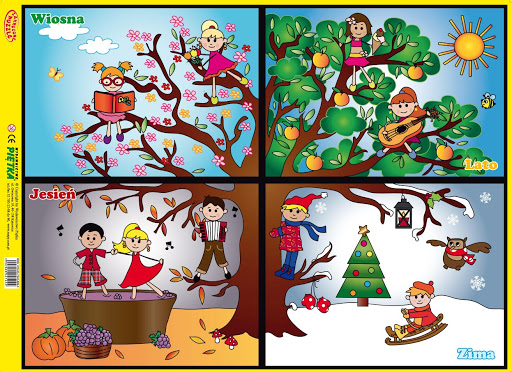 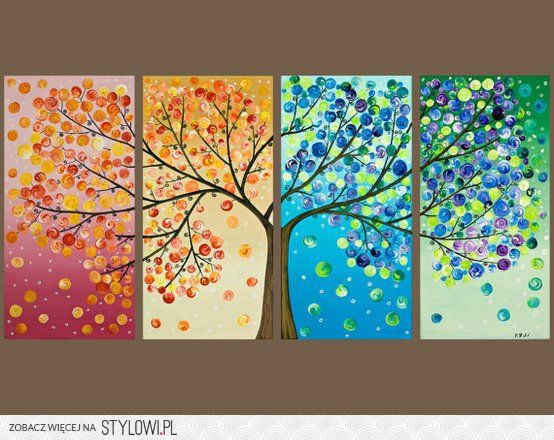 